ПРОТОКОЛ № _____Доп. Вр.                    в пользу                                           Серия 11-метровых                    в пользу                                            Подпись судьи : _____________________ /_________________________ /ПредупрежденияУдаленияПредставитель принимающей команды: ______________________ / _____________________ Представитель команды гостей: _____________________ / _________________________ Замечания по проведению игры ______________________________________________________________________________________________________________________________________________________________________________________________________________________________________________________________________________________________________________________________________________________________________________________________________________________________________________________________________________________________________________________________Травматические случаи (минута, команда, фамилия, имя, номер, характер повреждения, причины, предварительный диагноз, оказанная помощь): _________________________________________________________________________________________________________________________________________________________________________________________________________________________________________________________________________________________________________________________________________________________________________________________________________________________________________Подпись судьи:   _____________________ / _________________________Представитель команды: ______    __________________  подпись: ___________________    (Фамилия, И.О.)Представитель команды: _________    _____________ __ подпись: ______________________                                                             (Фамилия, И.О.)Лист травматических случаевТравматические случаи (минута, команда, фамилия, имя, номер, характер повреждения, причины, предварительный диагноз, оказанная помощь)_______________________________________________________________________________________________________________________________________________________________________________________________________________________________________________________________________________________________________________________________________________________________________________________________________________________________________________________________________________________________________________________________________________________________________________________________________________________________________________________________________________________________________________________________________________________________________________________________________________________________________________________________________________________________________________________________________________________________________________________________________________________________________________________________________________________________________________________________________________________________________________________________________________________________________________________________________________________________________________________________________________________________________________________________________________________________________________________________________________________________________________Подпись судьи : _________________________ /________________________/ 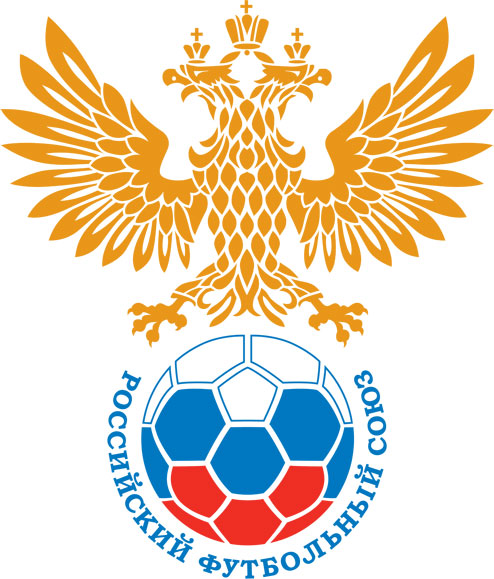 РОССИЙСКИЙ ФУТБОЛЬНЫЙ СОЮЗМАОО СФФ «Центр»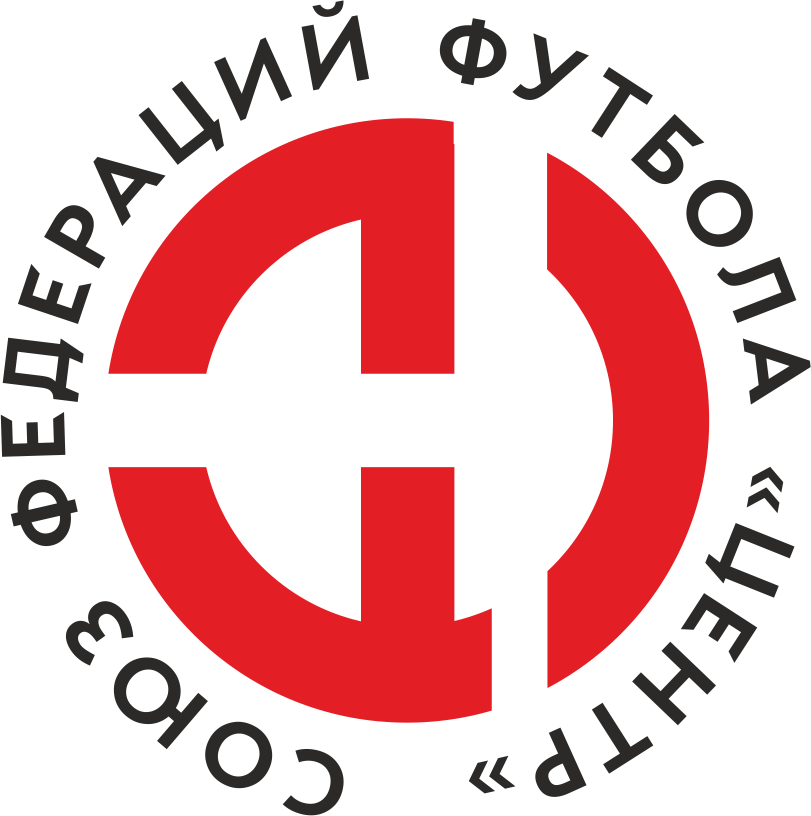    Первенство России по футболу среди команд III дивизиона, зона «Центр» _____ финала Кубка России по футболу среди команд III дивизиона, зона «Центр»Стадион «Труд» (Елец)Дата:24 сентября 2022Елец (Елец)Елец (Елец)Елец (Елец)Елец (Елец)Академия футбола (Тамбов)Академия футбола (Тамбов)команда хозяевкоманда хозяевкоманда хозяевкоманда хозяевкоманда гостейкоманда гостейНачало:15:00Освещение:ЕстественноеЕстественноеКоличество зрителей:300Результат:5:1в пользуЕлец (Елец)1 тайм:0:1в пользув пользу Академия футбола (Тамбов)Судья:Филиппов Дмитрий  (Воронеж)кат.1 кат.1 помощник:Ялунин Олег Воронежкат.1 кат.2 помощник:Кандаков Кирилл  Воронежкат.1 кат.Резервный судья:Резервный судья:Щедрин Владимир (Елец)кат.1 кат.Инспектор:Чвякин Леонид Дмитриевич  ОрелЧвякин Леонид Дмитриевич  ОрелЧвякин Леонид Дмитриевич  ОрелЧвякин Леонид Дмитриевич  ОрелДелегат:СчетИмя, фамилияКомандаМинута, на которой забит мячМинута, на которой забит мячМинута, на которой забит мячСчетИмя, фамилияКомандаС игрыС 11 метровАвтогол0:1Вячеслав ШабановАкадемия футбола (Тамбов)101:1Александр КутьинЕлец (Елец)492:1Роман ЛошкаревЕлец (Елец)523:1Игорь РоговановЕлец (Елец)594:1Александр Молодцов Елец (Елец)655:1Сергей СаввинЕлец (Елец)76Мин                 Имя, фамилия                          КомандаОснованиеРОССИЙСКИЙ ФУТБОЛЬНЫЙ СОЮЗМАОО СФФ «Центр»РОССИЙСКИЙ ФУТБОЛЬНЫЙ СОЮЗМАОО СФФ «Центр»РОССИЙСКИЙ ФУТБОЛЬНЫЙ СОЮЗМАОО СФФ «Центр»РОССИЙСКИЙ ФУТБОЛЬНЫЙ СОЮЗМАОО СФФ «Центр»РОССИЙСКИЙ ФУТБОЛЬНЫЙ СОЮЗМАОО СФФ «Центр»РОССИЙСКИЙ ФУТБОЛЬНЫЙ СОЮЗМАОО СФФ «Центр»Приложение к протоколу №Приложение к протоколу №Приложение к протоколу №Приложение к протоколу №Дата:24 сентября 202224 сентября 202224 сентября 202224 сентября 202224 сентября 2022Команда:Команда:Елец (Елец)Елец (Елец)Елец (Елец)Елец (Елец)Елец (Елец)Елец (Елец)Игроки основного составаИгроки основного составаЦвет футболок: Зелёные       Цвет гетр: ЗелёныеЦвет футболок: Зелёные       Цвет гетр: ЗелёныеЦвет футболок: Зелёные       Цвет гетр: ЗелёныеЦвет футболок: Зелёные       Цвет гетр: ЗелёныеНЛ – нелюбительНЛОВ – нелюбитель,ограничение возраста НЛ – нелюбительНЛОВ – нелюбитель,ограничение возраста Номер игрокаЗаполняется печатными буквамиЗаполняется печатными буквамиЗаполняется печатными буквамиНЛ – нелюбительНЛОВ – нелюбитель,ограничение возраста НЛ – нелюбительНЛОВ – нелюбитель,ограничение возраста Номер игрокаИмя, фамилияИмя, фамилияИмя, фамилия16Михаил Алфимов Михаил Алфимов Михаил Алфимов 3Артем Сысоев Артем Сысоев Артем Сысоев 5Сергей Немченко Сергей Немченко Сергей Немченко 8Александр_С. Ролдугин Александр_С. Ролдугин Александр_С. Ролдугин 19Александр_А. Ролдугин  Александр_А. Ролдугин  Александр_А. Ролдугин  7Сергей Белоусов (к)Сергей Белоусов (к)Сергей Белоусов (к)12Игорь Климов Игорь Климов Игорь Климов 18Игорь Рогованов Игорь Рогованов Игорь Рогованов 9Александр Молодцов  Александр Молодцов  Александр Молодцов  20Сергей Чернышов Сергей Чернышов Сергей Чернышов 14Александр Кутьин Александр Кутьин Александр Кутьин Запасные игроки Запасные игроки Запасные игроки Запасные игроки Запасные игроки Запасные игроки 10Владимир СотниковВладимир СотниковВладимир Сотников6Юрий НеделинЮрий НеделинЮрий Неделин21Роман ЛошкаревРоман ЛошкаревРоман Лошкарев17Владислав РыбинВладислав РыбинВладислав Рыбин22Сергей СаввинСергей СаввинСергей Саввин11Андрей ТюринАндрей ТюринАндрей Тюрин13Илья УспенскийИлья УспенскийИлья Успенский2Михаил ХрамовМихаил ХрамовМихаил ХрамовТренерский состав и персонал Тренерский состав и персонал Фамилия, имя, отчествоФамилия, имя, отчествоДолжностьДолжностьТренерский состав и персонал Тренерский состав и персонал 1Владимир Николаевич КобзевТренерТренерТренерский состав и персонал Тренерский состав и персонал 234567ЗаменаЗаменаВместоВместоВместоВышелВышелВышелВышелМинМинСудья: _________________________Судья: _________________________Судья: _________________________11Игорь КлимовИгорь КлимовИгорь КлимовРоман ЛошкаревРоман ЛошкаревРоман ЛошкаревРоман Лошкарев393922Сергей НемченкоСергей НемченкоСергей НемченкоСергей СаввинСергей СаввинСергей СаввинСергей Саввин6161Подпись Судьи: _________________Подпись Судьи: _________________Подпись Судьи: _________________33Александр_А. Ролдугин Александр_А. Ролдугин Александр_А. Ролдугин Юрий НеделинЮрий НеделинЮрий НеделинЮрий Неделин6969Подпись Судьи: _________________Подпись Судьи: _________________Подпись Судьи: _________________44Александр КутьинАлександр КутьинАлександр КутьинВладимир СотниковВладимир СотниковВладимир СотниковВладимир Сотников707055Сергей БелоусовСергей БелоусовСергей БелоусовМихаил ХрамовМихаил ХрамовМихаил ХрамовМихаил Храмов717166Сергей ЧернышовСергей ЧернышовСергей ЧернышовАндрей ТюринАндрей ТюринАндрей ТюринАндрей Тюрин787877Александр Молодцов Александр Молодцов Александр Молодцов Владислав РыбинВладислав РыбинВладислав РыбинВладислав Рыбин8080        РОССИЙСКИЙ ФУТБОЛЬНЫЙ СОЮЗМАОО СФФ «Центр»        РОССИЙСКИЙ ФУТБОЛЬНЫЙ СОЮЗМАОО СФФ «Центр»        РОССИЙСКИЙ ФУТБОЛЬНЫЙ СОЮЗМАОО СФФ «Центр»        РОССИЙСКИЙ ФУТБОЛЬНЫЙ СОЮЗМАОО СФФ «Центр»        РОССИЙСКИЙ ФУТБОЛЬНЫЙ СОЮЗМАОО СФФ «Центр»        РОССИЙСКИЙ ФУТБОЛЬНЫЙ СОЮЗМАОО СФФ «Центр»        РОССИЙСКИЙ ФУТБОЛЬНЫЙ СОЮЗМАОО СФФ «Центр»        РОССИЙСКИЙ ФУТБОЛЬНЫЙ СОЮЗМАОО СФФ «Центр»        РОССИЙСКИЙ ФУТБОЛЬНЫЙ СОЮЗМАОО СФФ «Центр»Приложение к протоколу №Приложение к протоколу №Приложение к протоколу №Приложение к протоколу №Приложение к протоколу №Приложение к протоколу №Дата:Дата:24 сентября 202224 сентября 202224 сентября 202224 сентября 202224 сентября 202224 сентября 2022Команда:Команда:Команда:Академия футбола (Тамбов)Академия футбола (Тамбов)Академия футбола (Тамбов)Академия футбола (Тамбов)Академия футбола (Тамбов)Академия футбола (Тамбов)Академия футбола (Тамбов)Академия футбола (Тамбов)Академия футбола (Тамбов)Игроки основного составаИгроки основного составаЦвет футболок: Синие   Цвет гетр:  СиниеЦвет футболок: Синие   Цвет гетр:  СиниеЦвет футболок: Синие   Цвет гетр:  СиниеЦвет футболок: Синие   Цвет гетр:  СиниеНЛ – нелюбительНЛОВ – нелюбитель,ограничение возрастаНЛ – нелюбительНЛОВ – нелюбитель,ограничение возрастаНомер игрокаЗаполняется печатными буквамиЗаполняется печатными буквамиЗаполняется печатными буквамиНЛ – нелюбительНЛОВ – нелюбитель,ограничение возрастаНЛ – нелюбительНЛОВ – нелюбитель,ограничение возрастаНомер игрокаИмя, фамилияИмя, фамилияИмя, фамилия16Николай Славин (к)Николай Славин (к)Николай Славин (к)5Егор Пликин Егор Пликин Егор Пликин 2Владислав Пушкин Владислав Пушкин Владислав Пушкин 7Артем Мухаренов Артем Мухаренов Артем Мухаренов 21Вячеслав Пузиков Вячеслав Пузиков Вячеслав Пузиков 17Денис Самойлов Денис Самойлов Денис Самойлов 20Александр Малин Александр Малин Александр Малин 10Дмитрий Кольтюков Дмитрий Кольтюков Дмитрий Кольтюков 11Вячеслав Шабанов Вячеслав Шабанов Вячеслав Шабанов 31Владислав Конырев Владислав Конырев Владислав Конырев 9Иван Пчелинцев Иван Пчелинцев Иван Пчелинцев Запасные игроки Запасные игроки Запасные игроки Запасные игроки Запасные игроки Запасные игроки 12Тихон ВысотинТихон ВысотинТихон Высотин22Егор СтебеньковЕгор СтебеньковЕгор Стебеньков18Алексей ДубининАлексей ДубининАлексей Дубинин3Алексей ПоповАлексей ПоповАлексей Попов14Данила ИнякинДанила ИнякинДанила Инякин19Всеволод АлексеевВсеволод АлексеевВсеволод Алексеев88Иван ДокудовскийИван ДокудовскийИван Докудовский15Станислав КарелинСтанислав КарелинСтанислав Карелин4Владислав ПавельевВладислав ПавельевВладислав ПавельевТренерский состав и персонал Тренерский состав и персонал Фамилия, имя, отчествоФамилия, имя, отчествоДолжностьДолжностьТренерский состав и персонал Тренерский состав и персонал 1Максим Александрович МысинГлавный тренерГлавный тренерТренерский состав и персонал Тренерский состав и персонал 2Вячеслав Вячеславович ГоляковНачальник командыНачальник команды34567Замена Замена ВместоВместоВышелМинСудья : ______________________Судья : ______________________11Денис СамойловДенис СамойловИван Докудовский5922Иван ПчелинцевИван ПчелинцевСтанислав Карелин75Подпись Судьи : ______________Подпись Судьи : ______________Подпись Судьи : ______________33Вячеслав ШабановВячеслав ШабановВсеволод Алексеев83Подпись Судьи : ______________Подпись Судьи : ______________Подпись Судьи : ______________44556677        РОССИЙСКИЙ ФУТБОЛЬНЫЙ СОЮЗМАОО СФФ «Центр»        РОССИЙСКИЙ ФУТБОЛЬНЫЙ СОЮЗМАОО СФФ «Центр»        РОССИЙСКИЙ ФУТБОЛЬНЫЙ СОЮЗМАОО СФФ «Центр»        РОССИЙСКИЙ ФУТБОЛЬНЫЙ СОЮЗМАОО СФФ «Центр»   Первенство России по футболу среди футбольных команд III дивизиона, зона «Центр» _____ финала Кубка России по футболу среди футбольных команд III дивизиона, зона «Центр»       Приложение к протоколу №Дата:24 сентября 2022Елец (Елец)Академия футбола (Тамбов)команда хозяевкоманда гостей